Практическая работаПостроение графиков функций средствами Microsoft ExcelОформить заголовок.Ввести в таблицу значения аргументов функции у= x3 на отрезке [0;10] с шагом 1 . Ввести значение первого аргумента в первую ячейку, второго во вторую ячейку первого столбца. Выделить обе ячейки и распространить значения аргументов вниз,  до последней ячейки. Ввести формулу в первую ячейку столбца для соответствующих значений  функции.Скопировать эту формулу на остальные ячейки этого столбца.Выделив в таблице нужный для построения диапазон ячеек (значения функции), построить график функции (рис. 1).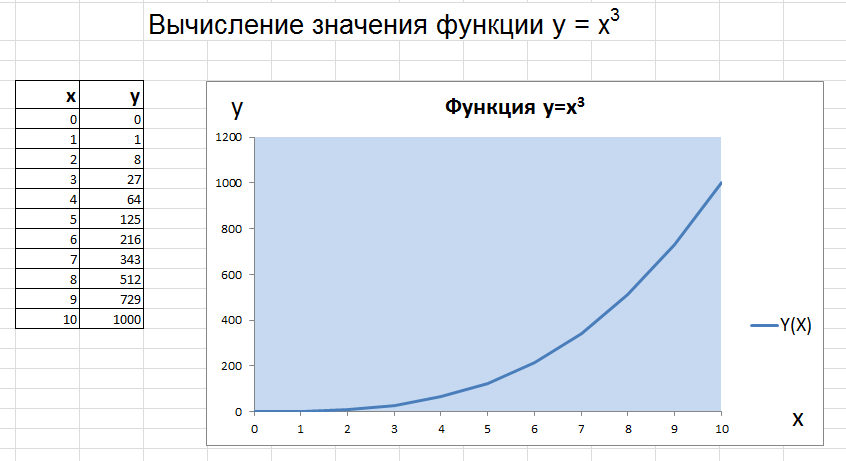 Рис. 1Отформатировать  область графика по собственному усмотрению, используя различные цвета заливки, границ, размеры шрифта.Построить график функции у= x2 +1 на отрезке [-5;5] с шагом 1.